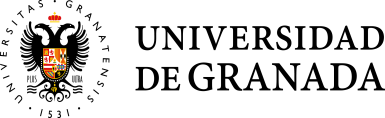 El estudiante D/Dª ……………………………………………………………………………………………………..……….. con DNI ………………………………, del Grado en………………………………………………………………………………. .SOLICITA la realización del “TFG - trabajo multidisciplinar” (UGR emprendedora), realizado al amparo del proyecto titulado …………………………………………………………………………………………………………………………………………..………………………………………………………………………………………………………………………………………………………. Dicha participación y tutorización ha sido propuesta por el/la profesor/a …………..……………………………………………………………………………………………………………… del Departamento ………………………………………………………………………………………………………… .Este TFG deberá ser elaborado por el estudiante de forma individual, destacando el  trabajo que éste haya desarrollado en el proyecto, cuya descripción se detalla en el documento adjunto, que consta de los apartados siguientes: Título del proyectoDirector/a del proyectoFacultades y Escuelas participantesDescripción del ProyectoObjetivos del ProyectoDescripción del trabajo a realizar por el estudianteIMPORTANTE: Antes de realizar la solicitud a través de la Sede Electrónica, este documento debe ir debidamente firmado electrónicamente por el profesor/a tutor/a. Los/as estudiantes del Doble Grado ADE-Derecho, antes de presentar esta solicitud, deben haber sido admitidos, para la realización del TFG en alguna de las modalidades de la Facultad de CC EE y Empresariales, previa solicitud en la Facultad de Derecho.Sr./Sra. Presidente/a de la Comisión Académica de la Facultad de Ciencias Económicas y EmpresarialesSOLICITUD TUTORIZACIÓN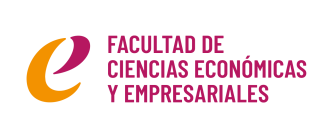 “TFG-Trabajo multidisciplinar”(UGRemprendedora)